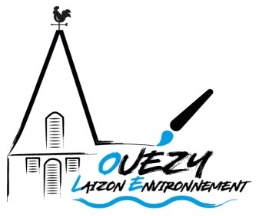 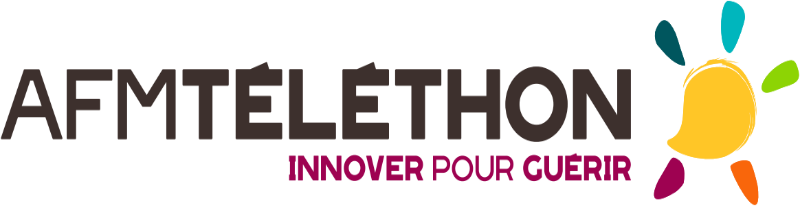 Les associations Ouézy-Laizon Environnement, Fêtes et Loisirs Bissiérois, le club des amis d’Airan organisent le TELETHON 2022 en partenariat avec les communes de OUEZY- AIRAN-VALAMBRAY, CESNY-aux-VIGNES, MERY-BISSIERES en AUGE.  Plusieurs rendez-vous vous sont proposés :	Samedi 26 novembre 2022  AIRAN : 13 h 00-18 h 00 Randonnée cyclo-sportive avec le Vélo club d’Argences : Boucle de 13,5 km (Airan-Cesny-Croissanville-Ouézy-Airan). Rendez-vous à la Mairie à 13 h 15.Participation 2,50 € avec boisson offerte (gilet fluo conseillé et casque obligatoire).Jeudi 1 décembre 2022AIRAN -VALAMBRAY : Le club des amis d’Airan vous propose une randonnée pédestre de 8 km (gilet fluo conseillé) Départ à 14 h 45 de la salle des fêtes d’Airan, ou bien des jeux de société en salle : Participation 2,50 € avec goûter offert, Stand : Vente de jacinthes, de pochettes surprises et d’objets confectionnés par le club des amis d’Airan.Samedi 3 décembre 2022AIRAN - le Club des Amis d’Airan installe son Stand dans la cour de l’école publique de 9 h 00 à 13 h 30. Vente de repas réalisés en partenariat avec Dimitri GUILLAUME (commerçant local)Poule au blanc + Dessert = 13 euros (uniquement sur commande au plus tard le samedi 26/11 au 06 20 55 40 48 ou 06 71 44 55 35 (livraison possible à domicile sur Valambray).Vente de pains cuits au feu de bois dans le four de Bissières (sur commande), de jacinthes et d’objets confectionnés par le club des amis d’Airan.MERY-BISSIERES en AUGE - L’association « Fêtes et Loisirs Bissiérois » installe son stand au four à pain de Bissières de 10 h 00 à 17 h 00. Fabrication et vente de pains cuits au feu de bois dans le four communal (3,50 € la miche). Dépôt de pains également à l’épicerie de Méry-Bissières en Auge.Stand avec vente de boissons chaudes (vin chaud, café, chocolat), pâtisseries, teurgoule, confitures…OUEZY : départ à 13 h 45 de la randonnée pédestre (environ 10 km), (gilet fluo conseillé) : rdv à l’église de Ouézy. Participation 2,50 € avec boisson offerte. Stand près de l’église : Vente de pâtisseries, teurgoule, flans… boissons chaudes (vin chaud, café, chocolat), confitures maison…Dimanche 4 décembre 2022BISSIERES (au four à pain) de 9 h 00 à 13 h 00Fabrication et vente de pains cuits au feu de bois, teurgoule, pâtisseries, boissons...10 h 00 : Marche nordique - Circuit de 9 ou 10 kms  Participation 2,50 € avec boisson offerte. (Gilet fluo conseillé)                                                                                                                                                                                                                                                                     (Suite du programme au verso)                                                                                                                                                                                                                                                                                                 OUEZY L’association Ouézy Laizon Environnement installe son stand près de l’église de 10 h 00 à 13 h 00.  Vente de pâtisseries, pains d’épices, teurgoule, pains bio Oziacus du fournil de Manu à Ouézy, boissons chaudes (vin chaud, café, chocolat), confitures maison… Il vous sera proposé d’évaluer le poids d’un panier de légumes.Dimanche 29 janvier 2023AIRAN : 14 h 30-16 h 30 à la salle des fêtes d’AIRAN (entrée gratuite)Après-midi récréatif sous forme de salon de thé avec la participation de Marc LEODO (chants et animation musicale) et des BALADINS du Val d’Auge (danses) Vente de boissons chaudes (thé, chocolat, café…), froides (cidre, jus de pommes…) et de pâtisseries faites maison. Vente d’objets confectionnés par le club des Amis d’Airan.       Samedi 4 mars 2023La grande marche du Téléthon reliera les 5 communes partenaires (environ 20 km)Départ de la salle Gobusseau de Cesny-aux-Vignes à 9 h 30. Halte pique-nique au four de Bissières (mi-parcours 10 km) le midi avec dégustation de soupes faites maison. Participation 4 €. (petit souvenir pour chaque participant). Des informations plus précises vous seront données ultérieurement).Circuit inversé par rapport à l’année dernière.Les sommes récoltées seront reversées au profit du Téléthon.Une urne sera à disposition sur chaque site pour déposer vos dons en faveur du Téléthon. (Reçu fiscal envoyé par l’AFM Téléthon : 66% de votre don déductible de votre impôt sur le revenu.)Tous ensemble,                   Relevons le Défi   Pour vaincre la maladie !____________________________________________________________________________________Pré-commande pour les repas à emporter (13 €) et les miches de pain (3,50 € la miche)NOM : ……………………………..		Prénom : ………………………..Adresse : ………………………………………………………………………………………………………Commune : …………………………………	N° téléphone ……………………………………………Nombre de repas :   ………….        x      13 €     =   ...................... euros (règlement à la commande  en espèces ou par chèque à l’ordre de association Ouézy-Laizon Environnement ou Asso OLE)                                                  Nombre de pains :   Pain du four de Bissières ………          Pains BIO Oziacus (Fournil de Manu) ………                                   (Règlement sur place)                                  (le dimanche 4/12 seulement)   Pré - commande à retourner à /ou téléphoner à :AIRAN : 	Raymonde DUFOUR : 06 20 55 40 48 (17, rue du Ruel AIRAN)               	Michel LEBRUN :        06 71 44 55 35 (27, rue du Ruel AIRAN)BISSIERES : Chantal LEFLEMME : 06 80 73 63 01 (6, Route de Diane BISSIERES) OUEZY : 	Laurette LETOREY : 06 81 89 90 46 ou 02 31 40 03 39  (6 chemin du Laizon OUEZY)